МИНИСТЕРСТВО ФИНАНСОВ И НАЛОГОВОЙ ПОЛИТИКИНОВОСИБИРСКОЙ ОБЛАСТИПРИКАЗот 19 октября 2017 г. N 57-НПАОБ УТВЕРЖДЕНИИ ТИПОВОЙ ФОРМЫ СОГЛАШЕНИЯ О ПРЕДОСТАВЛЕНИИИЗ ОБЛАСТНОГО БЮДЖЕТА НОВОСИБИРСКОЙ ОБЛАСТИ СУБСИДИЙНЕКОММЕРЧЕСКИМ ОРГАНИЗАЦИЯМ, НЕ ЯВЛЯЮЩИМСЯГОСУДАРСТВЕННЫМИ (МУНИЦИПАЛЬНЫМИ) УЧРЕЖДЕНИЯМИВ соответствии с пунктом 6 статьи 78.1 Бюджетного кодекса Российской Федерации, подпунктом "и" пункта 5 общих требований к нормативным правовым актам, муниципальным правовым актам, регулирующим предоставление субсидий, в том числе грантов в форме субсидий, юридическим лицам, индивидуальным предпринимателям, а также физическим лицам - производителям товаров, работ, услуг, утвержденных постановлением Правительства Российской Федерации от 18.09.2020 N 1492, приказываю:(в ред. приказов МФ и НП Новосибирской области от 24.02.2021 N 10-НПА, от 28.06.2022 N 28-НПА)1. Утвердить прилагаемую типовую форму соглашения между главным распорядителем средств областного бюджета Новосибирской области и некоммерческой организацией, не являющейся государственным (муниципальным) учреждением, о предоставлении из областного бюджета Новосибирской области субсидии на возмещение недополученных доходов, финансовое обеспечение (возмещение затрат), в том числе оказания общественно полезных услуг.2. Управлению бюджетной политики в сфере социальных услуг и социальной защиты населения довести настоящий приказ до сведения главных распорядителей средств областного бюджета Новосибирской области, а также финансовых органов (администраций) муниципальных районов и городских округов Новосибирской области.(в ред. приказа МФ и НП Новосибирской области от 28.06.2022 N 28-НПА)3. Контроль за исполнением настоящего приказа возложить на заместителя министра Васильеву Т.Н.(п. 3 в ред. приказа МФ и НП Новосибирской области от 26.12.2022 N 68-НПА)ЗаместительПредседателя ПравительстваНовосибирской области - министрВ.Ю.ГОЛУБЕНКОУтвержденаприказомМФ и НП НСОот 19.10.2017 N 57-НПАТиповая форма                             СОГЛАШЕНИЕ N ___о предоставлении __________________________________________________________                              (наименование юридического лица)    субсидии из областного бюджета Новосибирской области на возмещение    недополученных доходов, финансовое обеспечение (возмещение затрат),              в том числе оказания общественно полезных услуг_____________________________                   "___" __________ 20___ года(место заключения соглашения)    ______________________________________________________________________,               (наименование главного распорядителя средств                 областного бюджета Новосибирской области)именуем___  в  дальнейшем "Главный распорядитель бюджетных средств", в лице__________________________________________________________________________,             (должность, фамилия, имя, отчество (при наличии)действующ___ на основании ________________________________________________,                                (реквизиты документа, подтверждающего                                    полномочия должностного лица)с одной стороны, и _______________________________________________________,                          (наименование, ИНН, ОГРН юридического лица)именуем___     в     дальнейшем     "Получатель     субсидии",    в    лице___________________________________________________________________________             (должность, фамилия, имя, отчество (при наличии)                     представителя юридического лица)действующ___ на основании ________________________________________________,                          (реквизиты документа, подтверждающего полномочия                                   представителя юридического лица)с  другой стороны, совместно именуемые "Стороны", в соответствии со статьей78.1 Бюджетного кодекса Российской Федерации заключили настоящее соглашение(далее - Соглашение) о нижеследующем.                           1. Предмет Соглашения    1.1. Предметом настоящего Соглашения является предоставление Получателюсубсидии  Главным  распорядителем  бюджетных средств субсидии из областногобюджета  Новосибирской  области  в  20___  году (20___ - 20___ годах) <1> вцелях:    1.1.1. Достижения результатов регионального проекта _______________________________________________________________________________________ <1.1>.                 (наименование регионального проекта)    1.1.2. ________________________________________________________________                 (возмещения недополученных доходов, либо финансового                     обеспечения (возмещения затрат), в том числе                         оказания общественно полезных услуг)Получателя(ем)     Субсидии     (далее    -    Субсидия),    связанных    с______________________________________________________________________ <2>.      (производством (исполнением, оказанием) соответствующих             товаров, работ, услуг либо осуществлением              соответствующих проектов, мероприятий)    1.2. Субсидия предоставляется на безвозмездной и безвозвратной основе всоответствии  с  целями, условиями, порядком ее предоставления и возврата вобластной       бюджет      Новосибирской      области,      установленными________________________________ (далее - Порядок предоставления субсидии).     (реквизиты нормативного  правового акта, регулирующего предоставление соответствующей            субсидии)    1.3.  Получатель  субсидии  соответствует  категориям и (или) критериямотбора  субъектов,  имеющих  право  на  получение  субсидий,  установленныхПорядком       предоставления       субсидии,       что      подтверждается__________________________________________________________________________.            (реквизиты подтверждающих указанное обстоятельство                        документов (правовых актов)             2. Финансовое обеспечение предоставления Субсидии    2.1.  Субсидия  предоставляется  из  областного  бюджета  Новосибирскойобласти  в  пределах  лимитов  бюджетных  обязательств, доведенных Главномураспорядителю бюджетных средств на соответствующие цели.КонсультантПлюс: примечание.Текст  "в том числе:" и абз. второй - четвертый п. 2.2 в официальном текстедокумента выделены курсивом.    2.2. Субсидия предоставляется в размере _______________________________                                                 (указывается сумма)(______________________________) рублей по коду(ам) бюджетной классификации  (указывается сумма прописью)Российской Федерации _____________________________________________________,в том числе:    в 20__ году - ______ рублей (по коду бюджетной классификации ________);    в 20__ году - ______ рублей (по коду бюджетной классификации ________);    в 20__ году - ______ рублей (по коду бюджетной классификации ________).    2.3.   Субсидия   предоставляется  за  пределами  планового  периода  всоответствии с _____________________________________________________ <2.1>:                      (реквизиты нормативного правового акта,                     предусматривающего заключение Соглашения                      на срок за пределами планового периода)    в 20__ году - ___________ рублей (по коду БК __________________) <2.2>;    в 20__ году - ___________ рублей (по коду БК __________________) <2.2>;    в 20__ году - ___________ рублей (по коду БК __________________) <2.2>.               3. Порядок и условия предоставления Субсидии    3.1. Субсидия предоставляется в соответствии со следующими условиями:    3.1.1.   Представление   Получателем  субсидии  Главному  распорядителюбюджетных средств в срок до _____________________ следующих документов: <3>    3.1.1.1. _____________________________________________________________.    3.1.1.2. _____________________________________________________________.    ...    3.1.1-1.   Определение  направления  расходов,  источником  финансовогообеспечения которых является Субсидия <2.3>.    3.1.1-2. Согласие  Получателя   субсидии   на   осуществление  проверокГлавным распорядителем бюджетных  средств соблюдения  Получателем  субсидиипорядка и условий предоставления Субсидии, в том  числе  в части достижениярезультатов ее предоставления, а также проверок  органами  государственногофинансового контроля соблюдения  Получателем  субсидии  порядка  и  условийпредоставления Субсидии в соответствии со статьями 268.1 и 269.2 Бюджетногокодекса Российской Федерации.    3.1.2. Соблюдение иных условий:    3.1.2.1. _________________________________________________________ <4>.    3.1.2.2.   При   представлении   Получателем   субсидии   в  УправлениеФедерального  казначейства  по  Новосибирской  области следующих документов<5>:    3.1.2.2.1. _________________________________________________ <5.2> <5>.    ...    3.2.  Перечисление  Субсидии  осуществляется в соответствии с бюджетнымзаконодательством Российской Федерации:    3.2.1.  На  счет  для  учета операций со средствами юридических лиц, неявляющихся    участниками   бюджетного   процесса,   открытый   УправлениемФедерального  казначейства  по  Новосибирской  области,  не  позднее  _____рабочего  дня,  следующего  за  днем представления Получателем в УправлениеФедерального  казначейства  по  Новосибирской области документов для оплатыденежного  обязательства  Получателя,  на  финансовое  обеспечение которогопредоставляется Субсидия <5>.    3.2.2. На счет Получателя, открытый в __________________________ <5.1>.                                           (наименование кредитной                                                организации)    3.3.  Перечисление  средств,  составляющих  Субсидию,  осуществляется всоответствии    с   планом-графиком   перечисления   Субсидии,   являющимсяприложением N ___ к настоящему Соглашению <6>.4. Права и обязательства Сторон4.1. Главный распорядитель бюджетных средств обязуется:4.1.1. Обеспечить предоставление Субсидии на условиях настоящего Соглашения.4.1.2. Осуществлять проверку документов и материалов, представляемых Получателем субсидии в соответствии с настоящим Соглашением, в том числе на соответствие их Порядку предоставления субсидии, в течение ___ рабочих дней со дня их получения от Получателя субсидии.4.1.3. Утверждать сведения о направлениях расходования целевых средств на ____ год по форме, установленной бюджетным законодательством Российской Федерации (код формы по ОКУД 0501213) (далее - Сведения), а также Сведения с учетом внесенных изменений не позднее ___ рабочего дня со дня получения указанных документов от Получателя субсидии <7>.4.1.4. Возместить убытки, понесенные Получателем субсидии, в случае неисполнения обязательств, предусмотренных настоящим Соглашением, в течение ________ рабочих дней со дня получения от Получателя мотивированного требования о возмещении убытков.4.1.5. Устанавливать значения результатов предоставления Субсидии, их характеристики (показатели, необходимые для достижения результатов предоставления Субсидии) (далее - характеристики) <7.1>, которые приводятся в приложении N ___ к настоящему Соглашению <8> <9>, и план мероприятий по достижению результатов предоставления Субсидии (контрольные точки) согласно приложению N ___ к настоящему Соглашению <9.1>.4.1.5.1. Проводить мониторинг достижения результатов предоставления Субсидии в соответствии с планом мероприятий по достижению результатов предоставления Субсидии (контрольными точками) <9.2>.4.1.6. Осуществлять оценку достижения Получателем субсидии значений результатов предоставления Субсидии, предусмотренных Порядком предоставления субсидии и (или) настоящим Соглашением, на основании отчета, представляемого по форме согласно приложению N ___ к настоящему Соглашению <10> <11> и отчета о реализации плана мероприятий по достижению результатов предоставления Субсидии (контрольных точек), представляемого по форме согласно приложению N ___ к настоящему Соглашению <11.1>.4.1.7. Осуществлять контроль за соблюдением Получателем субсидии порядка и условий предоставления Субсидии, установленных Порядком предоставления субсидии и настоящим Соглашением, путем проведения плановых и (или) внеплановых проверок:4.1.7.1. По месту нахождения Главного распорядителя бюджетных средств на основании:отчета(ов) о расходах Получателя субсидии, источником финансового обеспечения которых является Субсидия, по форме согласно приложению N ___ к настоящему Соглашению <12>;иных отчетов, а также документов, представленных Получателем субсидии по запросу Главного распорядителя бюджетных средств <13>.4.1.7.2. По месту нахождения Получателя субсидии путем документального и фактического анализа операций, связанных с использованием средств Субсидии, произведенных Получателем субсидии.4.1.8. В случае установления Главным распорядителем бюджетных средств или органом государственного финансового контроля информации о факте(ах) нарушения Получателем субсидии требований Порядка предоставления субсидии и настоящего Соглашения, в том числе указания в документах, представленных Получателем субсидии в соответствии с настоящим Соглашением, недостоверных сведений, направлять Получателю субсидии требование об обеспечении возврата Субсидии в областной бюджет Новосибирской области в размере и в сроки, определенные в указанном требовании.4.1.9. В случае недостижения Получателем субсидии значений результатов предоставления Субсидии и (или) характеристик, установленных Порядком предоставления субсидии или предусмотренных настоящим Соглашением, применять к Получателю субсидии штрафные санкции, рассчитываемые по форме, установленной в приложении N ___ к настоящему Соглашению, с обязательным уведомлением Получателя в течение ____ рабочих дней со дня принятия решения о применении штрафных санкций <14>.4.1.10. Рассматривать предложения, документы и иную информацию, представленную Получателем субсидии, в течение ____ рабочих дней со дня их получения и уведомлять Получателя субсидии о принятом по результатам указанного рассмотрения решении.4.1.11. Направлять разъяснения Получателю субсидии по вопросам, связанным с исполнением настоящего Соглашения, в течение ____ рабочих дней со дня получения соответствующего обращения Получателя средств.4.1.12. Осуществлять иные обязательства в соответствии с бюджетным законодательством Российской Федерации и Порядком предоставления субсидии.4.2. Главный распорядитель бюджетных средств вправе:4.2.1. Принимать решения об изменении условий настоящего Соглашения, в том числе на основании информации и предложений, направленных Получателем субсидии в соответствии с настоящим Соглашением, включая предложения об уменьшении размера Субсидии, а также его увеличении при наличии неиспользованных лимитов бюджетных обязательств, указанных в разделе 2 настоящего Соглашения, при условии предоставления Получателем субсидии финансово-экономического обоснования данного изменения <15>.4.2.2. Принимать в установленном бюджетным законодательством Российской Федерации порядке решение о наличии (об отсутствии) потребности в направлении в текущем финансовом году остатка Субсидии, не использованного в отчетном финансовом году, на цели предоставления Субсидии <16>.4.2.3. Приостанавливать предоставление Субсидии в случае установления Главным распорядителем бюджетных средств или органом государственного финансового контроля информации о факте(ах) нарушения Получателем требований Порядка предоставления субсидии и настоящего Соглашения, в том числе указания в документах, представленных Получателем, недостоверных сведений, до устранения указанных нарушений. О приостановлении предоставления Субсидии Главный распорядитель бюджетных средств уведомляет Получателя субсидии с обязательным уведомлением Получателя не позднее __________ рабочих дней со дня принятия решения.4.2.4. Запрашивать у Получателя субсидии документы и информацию, необходимые для осуществления контроля за соблюдением Получателем субсидии порядка и условий предоставления Субсидии, установленных Порядком предоставления субсидии и настоящим Соглашением.4.2.5. Осуществлять иные права в соответствии с бюджетным законодательством Российской Федерации и Порядком предоставления субсидии.4.3. Получатель субсидии обязуется:4.3.1. Осуществлять расходование средств Субсидии в соответствии с настоящим Соглашением и Порядком предоставления субсидии.4.3.2. Представлять Главному распорядителю бюджетных средств документы и материалы, предусмотренные Порядком предоставления субсидии и настоящим Соглашением, в том числе отчет о расходах Получателя субсидии, источником финансового обеспечения которых является Субсидия (за исключением субсидии, предоставляемой в порядке возмещения недополученных доходов и (или) возмещения затрат), отчет(ы) о достижении значений результатов предоставления Субсидии и (или) характеристик, о реализации плана мероприятий по достижению результатов предоставления Субсидии (контрольных точек) <17>.4.3.3. Представить Главному распорядителю бюджетных средств документы и материалы, требуемые для утверждения Сведений и Сведений с учетом внесенных изменений <18>.4.3.4. Не приобретать за счет средств Субсидии иностранную валюту, за исключением операций, определенных Порядком предоставления субсидии.4.3.5. Вести обособленный аналитический учет операций, осуществляемых за счет средств Субсидии.4.3.6. Обеспечивать достижение значений результатов предоставления Субсидии и (или) характеристик, установленных Порядком предоставления субсидии и (или) настоящим Соглашением и соблюдение сроков их достижения, устанавливаемых в соответствии с пунктом 4.1.5 настоящего Соглашения.4.3.7. Направлять по запросу Главного распорядителя бюджетных средств документы и информацию, необходимые для осуществления контроля за соблюдением порядка и условий предоставления Субсидии, в течение ___ рабочих дней со дня получения соответствующего запроса.4.3.8. В случае получения от Главного распорядителя бюджетных средств требования об обеспечении возврата Субсидии в областной бюджет Новосибирской области:устранять факт(ы) нарушения порядка и условий предоставления Субсидии в сроки, определенные в указанном требовании;возвращать в областной бюджет Новосибирской области средства Субсидии в размере и в сроки, определенные в требовании.4.3.9. В случае принятия Главным распорядителем бюджетных средств решения о применении к Получателю субсидии штрафных санкций в соответствии с настоящим Соглашением, исполнить указанное решение в срок, установленный в соответствующем уведомлении о применении штрафных санкций.4.3.10. Возвращать неиспользованный остаток Субсидии в доход областного бюджета Новосибирской области в случае отсутствия решения Главного распорядителя бюджетных средств о наличии потребности в направлении в текущем финансовом году остатка Субсидии, не использованного в отчетном финансовом году, на цели предоставления Субсидии <19>.4.3.11. Обеспечивать полноту и достоверность документов, материалов и сведений, представляемых Главному распорядителю бюджетных средств в соответствии с настоящим Соглашением.4.3.12. Не допускать образования недоимок по налогам, подлежащим перечислению в бюджеты бюджетной системы Российской Федерации (за исключением налоговой задолженности отсроченной, рассроченной, в том числе в порядке реструктуризации, приостановленной к взысканию), а также задолженности по страховым взносам в Пенсионный фонд Российской Федерации, Фонд социального страхования Российской Федерации, Областной фонд обязательного медицинского страхования и Территориальный фонд обязательного медицинского страхования Новосибирской области.4.3.13. Не привлекать иных юридических лиц к оказанию общественно полезных услуг, за исключением работ и услуг, необходимых Получателю субсидии для оказания общественно полезных услуг <20>.4.3.14. Выполнять иные обязательства в соответствии с бюджетным законодательством Российской Федерации и Порядком предоставления субсидии, в том числе:4.3.14.1. Представлять в Управление Федерального казначейства по Новосибирской области документы в соответствии с пунктом 3.1.2.2 настоящего Соглашения <5>:    4.3.14.2.  Указывать  в  контрактах (договорах), распоряжениях, а такжедокументах, установленных в ____________________________________________________________________________________________________________________ <5.3>идентификатор настоящего Соглашения в соответствии с ___________________________________________________________________________________________ <5.4><5>.4.3.14.3. Вести раздельный учет результатов финансово-хозяйственной деятельности по настоящему Соглашению в соответствии с ___________________________________________________________ <5.5> <5>.    4.3.14.4.   Формировать   в   установленных  Правительством  РоссийскойФедерации  случаях  информацию о структуре цены государственного контракта,контракта    (договора),    суммы    средств,   предусмотренной   договором(соглашением), в порядке и по форме, установленных ______________________________________________________________________________________ <5.6> <5>.4.3.14.5. Соблюдать запреты, предусмотренные пунктом 3 статьи 242.23 Бюджетного кодекса Российской Федерации <5>.4.3.14.6. Соблюдать в установленных Правительством Российской Федерации случаях положения, предусмотренные статьей 242.24 Бюджетного кодекса Российской Федерации <5>.    4.3.14.7. _______________________________________________________ <15>.4.3.15. Получать согласие лиц, являющихся поставщиками (подрядчиками, исполнителями) по договорам (соглашениям), заключенным в целях исполнения обязательств по настоящему Соглашению, на осуществление в отношении них проверки Главным распорядителем бюджетных средств соблюдения порядка и условий предоставления Субсидии, в том числе в части достижения результатов предоставления Субсидии, а также проверки органами государственного финансового контроля соблюдения указанными лицами порядка и условий предоставления Субсидии в соответствии со статьями 268.1 и 269.2 Бюджетного кодекса Российской Федерации <23>.4.4. Получатель субсидии вправе:4.4.1. Направлять Главному распорядителю бюджетных средств предложения об изменении условий настоящего Соглашения, включая предложения об изменении размера Субсидии с финансово-экономическим обоснованием, а также обращения в целях получения разъяснений в связи с исполнением настоящего Соглашения.4.4.2. Направлять в текущем финансовом году не использованный в отчетном финансовом году остаток Субсидии на цели предоставления Субсидии в случае принятия Главным распорядителем бюджетных средств соответствующего решения.4.4.3. Обращаться к Главному распорядителю бюджетных средств с запросами о представлении разъяснений положений настоящего Соглашения.4.4.4. Заключать договор с потребителем услуг в целях оказания общественно полезной услуги в соответствии с типовой формой, установленной в приложении N ___ к настоящему Соглашению <21>.4.4.5. Осуществлять иные права в соответствии с бюджетным законодательством Российской Федерации и Порядком предоставления субсидии.4.5. Получатель субсидии выражает согласие на осуществление проверок Главным распорядителем бюджетных средств соблюдения Получателем субсидии порядка и условий предоставления Субсидии, в том числе в части достижения результатов ее предоставления, а также проверок органами государственного финансового контроля соблюдения Получателем субсидии порядка и условий предоставления Субсидии в соответствии со статьями 268.1 и 269.2 Бюджетного кодекса Российской Федерации.5. Ответственность Сторон5.1. В случае неисполнения или ненадлежащего исполнения своих обязательств по настоящему Соглашению Стороны несут ответственность в соответствии с законодательством Российской Федерации.5.2. Все споры и разногласия, которые могут возникнуть между Сторонами при исполнении настоящего Соглашения или в связи с ним, разрешаются путем взаимных переговоров. В случае если споры и разногласия не будут урегулированы путем переговоров, они подлежат разрешению в порядке, установленном законодательством Российской Федерации.6. Действие Соглашения. Внесение в Соглашениеизменений и дополнений. Расторжение Соглашения6.1. Настоящее Соглашение вступает в силу со дня его подписания Сторонами, но не ранее доведения лимитов бюджетных обязательств, указанных в пункте 2.1 настоящего Соглашения, и действует до полного исполнения по нему Сторонами своих обязательств.Обязательство по перечислению Субсидии, указанное в пункте 3.3 настоящего Соглашения, прекращается по окончании финансового года, в котором заключено Соглашение, за исключением случаев, непосредственно предусмотренных нормативными правовыми актами Новосибирской области.6.2. Все изменения и дополнения к настоящему Соглашению принимаются Сторонами с учетом положений бюджетного законодательства Российской Федерации и Порядка предоставления субсидии, оформляются дополнительными соглашениями к настоящему Соглашению, в соответствии с типовой формой, установленной в приложении N ______ к настоящему Соглашению <21.1> которые после их подписания Сторонами становятся его неотъемлемой частью.6.2.1. Изменение настоящего Соглашения возможно в случаях:6.2.1.1. Уменьшения Главному распорядителю бюджетных средств ранее доведенных лимитов бюджетных обязательств, приводящего к невозможности предоставления Субсидии в размере, определенном в настоящем Соглашении.6.2.1.2. __________________________________________________ <21.1.1>.6.3. Настоящее Соглашение может быть досрочно расторгнуто по соглашению Сторон на условиях, определяемых дополнительным соглашением к Соглашению в соответствии с типовой формой, установленной в приложении N ______ к настоящему Соглашению <21.2>.6.4. Расторжение настоящего Соглашения в одностороннем порядке осуществляется в случаях <22>:реорганизации или прекращения деятельности Получателя субсидии;нарушения Получателем субсидии порядка и условий предоставления Субсидии, установленных Порядком предоставления субсидии и настоящим Соглашением;недостижения Получателем субсидии результатов предоставления Субсидии и (или) характеристик, установленных Порядком предоставления субсидии и настоящим Соглашением;отказа Получателя субсидии от изменения условий настоящего Соглашения в случае, предусмотренном пунктом 6.2.1.1 настоящего Соглашения.6.5. Расторжение Соглашения Получателем субсидии в одностороннем порядке не допускается.7. Заключительные положения7.1. В случае изменения адреса и (или) платежных реквизитов одной из Сторон, в течение трех рабочих дней со дня изменения указанных сведений Сторона уведомляет об этом другую Сторону в письменной форме.7.2. Во всем остальном, что не предусмотрено настоящим Соглашением, Стороны руководствуются Порядком предоставления субсидии, бюджетным и иным законодательством Российской Федерации.7.3. Настоящее Соглашение составлено на _____ листах, в двух экземплярах, имеющих равную юридическую силу, по одному для каждой из Сторон. К каждому экземпляру Соглашения прилагаются приложения на _____ листах.8. Реквизиты и подписи Сторон--------------------------------<1> Здесь и далее текст, выделенный курсивом, указывает вариант условия соответствующего пункта. При предоставлении Субсидии на финансовое обеспечение (возмещение затрат) оказания общественно полезных услуг Соглашение заключается на срок не менее 2 лет.<1.1> Предусматривается в случаях, когда Субсидия предоставляется в целях достижения результатов регионального проекта, в том числе входящего в состав соответствующего национального проекта (программы), определенного Указом Президента Российской Федерации от 07.05.2018 N 204 "О национальных целях и стратегических задачах развития Российской Федерации на период до 2024 года".<2> В данном пункте указываются наименования проектов (мероприятий), общественно полезных услуг, в целях возмещения недополученных доходов, финансового обеспечения (возмещения затрат), связанных с реализацией которых предоставлена субсидия.Информация о каждой общественно полезной услуге, в целях финансового обеспечения (возмещения затрат) оказания которой предоставляется Субсидия, оформляется в отдельно сформированных приложениях к Соглашению по форме согласно приложению N 1 к настоящей Типовой форме. В пункте приводятся ссылки на оформленные приложения.<2.1> При наличии нормативного правового акта, предусматривающего заключение Соглашения на срок за пределами планового периода;<2.2> Указывается ежегодный размер Субсидии за пределами планового периода в пределах средств и сроков, установленных нормативным правовым актом, указанным в пункте 2.3 настоящей Типовой формы.<2.3> Направления расходов, источником финансового обеспечения которых является Субсидия, оформляются по форме согласно приложению N 1.1 к настоящей Типовой форме.<3> Предусматривается в случае, если это установлено Порядком предоставления субсидии. Указываются конкретные документы, установленные Порядком предоставления субсидии.<4> Предусматривается в случае, если это установлено Порядком предоставления субсидии. Указываются конкретные условия, установленные Порядком предоставления субсидии.<5> Пункт предусматривается в случае, если в соответствии с бюджетным законодательством Российской Федерации предоставление субсидии подлежит казначейскому сопровождению. Содержание пункта определяется с учетом бюджетного законодательства Российской Федерации, регулирующего вопросы казначейского сопровождения.<5.1> Предусматривается в случае, если в соответствии с Порядком предоставления субсидии предоставление Субсидии не подлежит казначейскому сопровождению.<5.2> Указываются конкретные документы, предусмотренные правовым актом, определяющим порядок санкционирования операций при казначейском сопровождении средств.<5.3> Указывается наименование Порядка, а также вид, реквизиты и наименование правового акта, утверждающего порядок санкционирования операций при казначейском сопровождении средств.<5.4> Указывается наименование Порядка формирования идентификатора государственного контракта, договора (соглашения), а также вид, реквизиты и наименование правового акта, утверждающего данный Порядок.<5.5> Указывается наименование Порядка ведения учета результатов финансово-хозяйственной деятельности по государственному контракту, договору (соглашению), контракту (договору), а также вид, реквизиты и наименование правового акта, утверждающего данный Порядок.<5.6> Указывается вид, реквизиты и наименование правового акта, утверждающего порядок и форму формирования информации о структуре цены государственного контракта, контракта (договора), суммы средств, предусмотренной договором (соглашением).<6> Приложение оформляется в соответствии с приложением N 2 к настоящей Типовой форме.<7> Предусматривается в случае, если Главным распорядителем средств областного бюджета Новосибирской области принято решение об утверждении им Сведений.<7.1> Предусматривается в случае, если это установлено Порядком предоставления субсидии.<8> Предусматривается в случае предоставления Субсидии в целях финансового обеспечения (возмещения затрат) оказания общественно полезных услуг, если это установлено Порядком предоставления субсидии.<9> Приложение оформляется в соответствии с приложением N 3 к настоящей Типовой форме.<9.1> Предусматривается в случае, если это установлено Порядком предоставления субсидии. Приложение оформляется в соответствии с приложением N 3.1 к настоящей Типовой форме.<9.2> Предусматривается в случае, если это установлено Порядком предоставления субсидии.<10> Предусматривается в случае, если это установлено Порядком предоставления субсидии.<11> Приложение оформляется в соответствии с приложением N 4 к настоящей Типовой форме.<11.1> Предусматривается в случае, если это установлено Порядком предоставления субсидии. Приложение оформляется в соответствии с приложением N 4.1 к настоящей Типовой форме.<12> Приложение оформляется в соответствии с приложением N 5 к настоящей Типовой форме.<13> В данном пункте указываются отчеты, установленные Порядком предоставления субсидии, или иные отчеты, в случае если Порядком предоставления субсидии установлено право Главного распорядителя бюджетных средств устанавливать сроки и формы представления отчетности в Соглашении. Формы указанных отчетов устанавливаются приложениями к Соглашению.<14> Данный пункт оформляется в случае, если Соглашением предусмотрено утверждение Главным распорядителем бюджетных средств показателей результативности и (или) характеристик, на основании которых осуществляется оценка Получателя субсидии. Форма расчета штрафных санкций в соответствии с приложением N 6 к настоящей Типовой форме предусматривается в случае, если иная форма не установлена Порядком предоставления субсидии.<15> Предусматривается в случае, если это установлено Порядком предоставления субсидии. Указываются иные конкретные обязательства, установленные Порядком предоставления субсидии.<16> В данном пункте также указываются положения о сроке и условиях принятия решений Главного распорядителя бюджетных средств, если указанные положения предусмотрены Порядком предоставления субсидии.<17> В данном пункте указывается состав документов и материалов, порядок и сроки их направления Главному распорядителю бюджетных средств.<18> Данный пункт оформляется в случае, если Соглашением предусмотрено утверждение Сведений. В данном пункте указываются состав документов и материалов, порядок и сроки направления Главному распорядителю бюджетных средств Сведений и Сведений с учетом внесенных изменений.<19> Данный пункт оформляется в случае, если Соглашением предусмотрено условие о принятии Главным распорядителем бюджетных средств решения о наличии (об отсутствии) потребности в направлении в текущем финансовом году остатка Субсидии, не использованного в отчетном финансовом году, на цели предоставления Субсидии. В данном пункте указываются положения о сроке и условиях возврата неиспользованного остатка Субсидии в доход областного бюджета Новосибирской области.<20> Предусматривается в случае предоставления Субсидии в целях финансового обеспечения (возмещения затрат) оказания общественно полезных услуг.<21> Предусматривается при заключении соглашения о предоставлении Субсидии в целях финансового обеспечения (возмещения затрат) оказания общественно полезных услуг (в случае принятия главным распорядителем как получателем бюджетных средств решения о необходимости заключения такого договора). Приложение оформляется в соответствии с приложением N 7 к настоящей Типовой форме.<21.1> Приложение оформляется в соответствии с приложением N 8 к настоящей Типовой форме.<21.1.1> Указываются иные конкретные случаи изменения Соглашения с учетом положений бюджетного законодательства Российской Федерации и Порядка предоставления субсидии.<21.2> Приложение оформляется в соответствии с приложением N 9 к настоящей Типовой форме.<22> Раздел Соглашения при необходимости может быть дополнен иными условиями, если такие условия предусмотрены бюджетным законодательством Российской Федерации и Порядком предоставления субсидии.<23> Предусматривается для Субсидий, предоставляемых на финансовое обеспечение затрат Получателя субсидии. Пункт не предусматривается в случае, если лица, являющиеся поставщиками (подрядчиками, исполнителями) по договорам (соглашениям), заключенным в целях исполнения обязательств по Соглашению, являются государственными (муниципальными) унитарными предприятиями, хозяйственными товариществами и обществами с участием публично-правовых образований в их уставных (складочных) капиталах, коммерческими организациями с участием таких товариществ и обществ в их уставных (складочных) капиталах.Приложение N 1к Типовой форме соглашениямежду главным распорядителем средствобластного бюджета Новосибирской областии некоммерческой организацией, не являющейсягосударственным (муниципальным) учреждением,о предоставлении из областного бюджетаНовосибирской области субсидии навозмещение недополученных доходов,финансовое обеспечение (возмещениезатрат), в том числе оказанияобщественно полезных услугПриложение N ___ к Соглашениюот ________________ N ___                                ИНФОРМАЦИЯ                      об общественно полезной услуге1. Наименование общественно полезной услуги: ______________________________ Код по базовому2. Категории потребителей общественно                                      (отраслевому) перечню _______________полезной услуги: _______________________________________________________________________________________________3. Показатели, характеризующие объем и (или) качество общественно полезной услуги:3.1. Показатели, характеризующие качество общественно полезной услуги3.1.1. Допустимые (возможные) отклонения от установленных показателей качества общественно полезной услуги, в пределах которых общественно полезная услуга считается оказанной (процентов) __________%.3.2. Показатели, характеризующие объем общественно полезной услуги.3.2.1. Допустимые (возможные) отклонения от установленных показателей объема общественно полезной услуги, в пределах которых общественно полезная услуга считается оказанной (процентов) _______________%.4. Нормативные правовые акты, устанавливающие порядок (стандарт) оказания общественно полезной услуги:4.1. ______________________________________________________.4.2. ______________________________________________________.4.3. ______________________________________________________....5. Способы, формы и сроки информирования потребителей об оказании общественно полезной услуги.Приложение N 1.1к Типовой форме соглашениямежду главным распорядителем средствобластного бюджета Новосибирской областии некоммерческой организацией, не являющейсягосударственным (муниципальным) учреждением,о предоставлении из областного бюджетаНовосибирской области субсидии навозмещение недополученных доходов,финансовое обеспечение (возмещениезатрат), в том числе оказанияобщественно полезных услугПриложение N ___ к Соглашениюот ________________ N ___Направления расходов, источником финансовогообеспечения которых является СубсидияНаименование Получателя _______________________________________________Единица измерения: рубль (с точностью до второго десятичного знака)--------------------------------<1> Строки 100 - 220, 500 - 520 не предусматриваются в настоящем Перечне в случае, если предоставление Субсидии осуществляется в рамках казначейского сопровождения в порядке, установленном бюджетным законодательством Российской Федерации.<2> Коды направлений расходования Субсидии, указываемые в настоящем Перечне, должны соответствовать кодам, указанным в Сведениях.<3> Заполняется в соответствии с Порядком предоставления субсидии.Приложение N 2к Типовой форме соглашениямежду главным распорядителем средствобластного бюджета Новосибирской областии некоммерческой организацией, не являющейсягосударственным (муниципальным) учреждением,о предоставлении из областного бюджетаНовосибирской области субсидии навозмещение недополученных доходов,финансовое обеспечение (возмещениезатрат), в том числе оказанияобщественно полезных услугПриложение N ___ к Соглашениюот ________________ N ___                     План-график перечисления Субсидии              (изменения в план-график перечисления Субсидии)Наименование Получателя ___________________________________________________Наименование главного распорядителясредств областного бюджета ________________________________________________Наименование регионального проекта <1> ____________________________________Вид документа _____________________________________________________________                (первичный - "0", уточненный - "1", "2", "3", "...") <2>Единица измерения: руб. (с точностью до второго знака после запятой)--------------------------------<1> Указывается в случае, если Субсидия предоставляется в целях достижения результатов регионального проекта.<2> При представлении уточненного плана-графика указывается номер очередного внесения изменения в приложение (например, "1", "2", "3", "...").<3> Указывается наименование направления расходов целевой статьи расходов областного бюджета на предоставление Субсидии, указанного в графе 6.<4> Указывается сумма, подлежащая перечислению. В случае внесения изменения в план-график перечисления Субсидии указывается величина изменения (со знаком "плюс" - при увеличении; со знаком "минус" - при уменьшении).Приложение N 3к Типовой форме соглашениямежду главным распорядителем средствобластного бюджета Новосибирской областии некоммерческой организацией, не являющейсягосударственным (муниципальным) учреждением,о предоставлении из областного бюджетаНовосибирской области субсидии навозмещение недополученных доходов,финансовое обеспечение (возмещениезатрат), в том числе оказанияобщественно полезных услугПриложение N ___ к Соглашениюот ________________ N ___               Значения результатов предоставления СубсидииНаименование Получателя ___________________________________________________Наименование главного распорядителясредств областного бюджета ________________________________________________Наименование регионального проекта <1> ____________________________________Вид документа _____________________________________________________________                (первичный - "0", уточненный - "1", "2", "3", "...") <2>--------------------------------<1> Указывается в случае, если Субсидия предоставляется в целях достижения результатов регионального проекта.<2> Указывается номер очередного внесения изменения в приложение.<3> Указывается наименование направления расходов целевой статьи расходов областного бюджета и соответствующий ему код (13 - 17 разряды кода классификации расходов областного бюджета).<4> Указывается наименование результатов предоставления Субсидии в соответствии с Порядком предоставления субсидии, а также наименование показателя, необходимого для достижения результатов предоставления Субсидии, если это предусмотрено Порядком предоставления субсидии. В случае, если Субсидия предоставляется в целях достижения результата регионального проекта, указывается наименование результата регионального проекта, а также наименования материальных и нематериальных объектов и (или) услуг, планируемых к получению в рамках достижения результата (при наличии в Порядке предоставления субсидий положений о данных объектах и (или) услугах).<5> Указываются плановые значения результатов предоставления Субсидии, отраженных в графе 3, на различные даты их достижения нарастающим итогом с даты заключения Соглашения и с начала текущего финансового года соответственно.Приложение N 3.1к Типовой форме соглашениямежду главным распорядителем средствобластного бюджета Новосибирской областии некоммерческой организацией, не являющейсягосударственным (муниципальным) учреждением,о предоставлении из областного бюджетаНовосибирской области субсидии навозмещение недополученных доходов,финансовое обеспечение (возмещениезатрат), в том числе оказанияобщественно полезных услугПриложение N ___ к Соглашениюот ________________ N ___                                   План       мероприятий по достижению результатов предоставления Субсидии                      (контрольные точки) на ____ год    Наименование Получателя _______________________________________________    Наименование главного распорядителя    средств областного бюджета ____________________________________________    Наименование регионального проекта <1> ________________________________                                             (указывается в случае, если                                               Субсидия предоставляется                                            в целях достижения результатов                                                регионального проекта)    Наименование субсидии _________________________________________________    Вид                                                           документа___________________________________________________________________________         (первичный - "0", уточненный - "1", "2", "3", "...") <2>--------------------------------<1> Указывается в случае, если Субсидия предоставляется в целях достижения результатов регионального проекта.<2> Указывается номер очередного внесения изменения в приложение.<3> Указываются наименования результатов предоставления Субсидии, установленные в графе 2 приложения к соглашению, оформленному в соответствии с приложением N 3 к настоящей Типовой форме, и соответствующие им наименования контрольных точек.<4> Указывается плановое значение результата предоставления Субсидии, установленное в приложении к соглашению, оформленному в соответствии с приложением N 3 к настоящей Типовой форме, а также плановые значения контрольных точек в случае, если контрольные точки имеют измеримые в единицах измерения значения.<5> Указывается срок достижения результата предоставления Субсидии, установленный в приложении к соглашению, оформленному в соответствии с приложением N 3 к настоящей Типовой форме, а также плановый срок достижения контрольных точек.Приложение N 4к Типовой форме соглашениямежду главным распорядителем средствобластного бюджета Новосибирской областии некоммерческой организацией, не являющейсягосударственным (муниципальным) учреждением,о предоставлении из областного бюджетаНовосибирской области субсидии навозмещение недополученных доходов,финансовое обеспечение (возмещениезатрат), в том числе оказанияобщественно полезных услугПриложение N ___ к Соглашениюот ________________ N ___Отчет о достижении значений результатовпредоставления СубсидииНаименование Получателя ___________________________________________________Наименование главного распорядителясредств областного бюджета ________________________________________________Наименование регионального проекта <1> ____________________________________Вид документа _____________________________________________________________                (первичный - "0", уточненный - "1", "2", "3", "...") <2>Периодичность: месячная, квартальная, годоваяЕдиница измерения: руб.1. Информация о достижении значений результатовпредоставления Субсидии и обязательствах,принятых в целях их достижения2. Сведения о принятии отчета о достижении значенийрезультатов предоставления Субсидии <11>--------------------------------<1> Указывается в случае, если Субсидия предоставляется в целях достижения результатов регионального проекта.<2> При представлении уточненного отчета указывается номер корректировки (например, "1", "2", "3", "...").<3> Показатели граф 1 - 5 формируются на основании показателей граф 1 - 5, указанных в приложении к Соглашению, оформленному в соответствии с приложением N 2.1 к Типовой форме.<4> Указываются в соответствии с плановыми значениями, установленными в приложении к Соглашению, оформленному в соответствии с приложением N 2.1 к Типовой форме, на соответствующую дату.<5> Заполняется в соответствии с пунктом 2.1 Соглашения на отчетный финансовый год.<6> Указываются значения показателей, отраженных в графе 3, достигнутые Получателем на отчетную дату, нарастающим итогом с даты заключения Соглашения и с начала текущего финансового года соответственно.<7> Перечень причин отклонений устанавливается финансовым органом.<8> Указывается объем принятых (подлежащих принятию на основании конкурсных процедур и (или) отборов, размещения извещения об осуществлении закупки, направления приглашения принять участие в определении поставщика (подрядчика, исполнителя), проекта контракта) Получателем на отчетную дату обязательств, источником финансового обеспечения которых является Субсидия.<9> Указывается объем денежных обязательств (за исключением авансов), принятых Получателем на отчетную дату, в целях достижения значений результатов предоставления Субсидии, отраженных в графе 11.<10> Показатель формируется на 1 января года, следующего за отчетным (по окончании срока действия Соглашения).<11> Раздел 2 формируется главным распорядителем средств областного бюджета по состоянию на 1 января года, следующего за отчетным (по окончании срока действия Соглашения).<12> Значение показателя формируется в соответствии с объемом денежных обязательств, отраженных в разделе 1, и не может превышать значение показателя графы 17 раздела 1.<13> Указывается сумма, на которую подлежит уменьшению объем Субсидии (графа 18 раздела 1).<14> Указывается объем перечисленной Получателю Субсидии, подлежащей возврату в областной бюджет.<15> Указывается сумма штрафных санкций (пени), подлежащих перечислению в бюджет, в случае, если Порядком предоставления субсидии предусмотрено применение штрафных санкций. Показатели формируются по окончании срока действия Соглашения, если иное не установлено Порядком предоставления субсидии.Приложение N 4.1к Типовой форме соглашениямежду главным распорядителем средствобластного бюджета Новосибирской областии некоммерческой организацией, не являющейсягосударственным (муниципальным) учреждением,о предоставлении из областного бюджетаНовосибирской области субсидии навозмещение недополученных доходов,финансовое обеспечение (возмещениезатрат), в том числе оказанияобщественно полезных услугПриложение N ___ к Соглашениюот ________________ N ___                                   Отчет         о реализации плана мероприятий по достижению результатов                предоставления Субсидии (контрольные точки)                              на ____ год <1>    Наименование Получателя _______________________________________________    Наименование главного распорядителя    средств областного бюджета ____________________________________________    Наименование регионального проекта <2> ________________________________                                             (указывается в случае, если                                               Субсидия предоставляется                                            в целях достижения результатов                                                регионального проекта)    Наименование субсидии _________________________________________________    Вид                                                           документа___________________________________________________________________________         (первичный - "0", уточненный - "1", "2", "3", "...") <3>--------------------------------<1> Показатели отчета формируются на основании информации о результатах предоставления Субсидии, контрольных точках, срок достижения плановых значений которых наступил на отчетную дату, включая результаты предоставления Субсидии, контрольные точки, плановые значения которых планировались к достижению в прошлых отчетных периодах, а также результатах предоставления Субсидии, контрольных точках, срок достижения которых запланирован в течение трех месяцев, следующих за отчетным периодом.<2> Указывается в случае, если Субсидия предоставляется в целях достижения результатов регионального проекта.<3> При представлении уточненного отчета указывается номер корректировки (например, "1", "2", "3", "...").<4> Показатели граф 1 - 3 формируются на основании показателей граф 1 - 3, указанных в приложении к соглашению, оформленному в соответствии с приложением N 3.1 к настоящей Типовой форме.<5> Указываются в соответствии с плановыми значениями, установленными в графе 4 приложения к соглашению, оформленному в соответствии с приложением N 3.1 к настоящей Типовой форме.<6> Указывается фактически достигнутое значение результата предоставления Субсидии и контрольных точек, установленных в графе 1.<7> Указывается отклонение фактически достигнутого значения результата предоставления Субсидии и контрольных точек, установленных в графе 1, от планового значения, указанного в графе 5, срок достижения по которым на соответствующую отчетную дату наступил.<8> Указываются в соответствии с плановыми датами, установленными в графе 5 приложения к соглашению, оформленному в соответствии с приложением N 3.1 к настоящей Типовой форме.<9> Указывается срок достижения результата предоставления Субсидии, контрольной точки, указанных в графе 1. В случае, если значение результата предоставления Субсидии, контрольной точки, установленное в графе 4, в отчетном периоде не достигнуто (достигнуто частично), указывается прогнозный срок достижения установленного значения.<10> Указывается статус "0" - отсутствие отклонений, "1" - наличие отклонений.<11> Указывается причина отклонения от планового значения, в случае если на установленную дату плановое значение результата предоставления Субсидии, контрольной точки фактически не достигнуто.<12> Указывается наименование результата предоставления Субсидии.<13> Указывается наименование контрольной точки, дата достижения которой наступила в отчетном периоде.<14> Указывается наименование контрольной точки, достижение которых запланировано в течение трех месяцев, следующих за отчетным периодом.Приложение N 5к Типовой форме соглашениямежду главным распорядителем средствобластного бюджета Новосибирской областии некоммерческой организацией, не являющейсягосударственным (муниципальным) учреждением,о предоставлении из областного бюджетаНовосибирской области субсидии навозмещение недополученных доходов,финансовое обеспечение (возмещениезатрат), в том числе оказанияобщественно полезных услугПриложение N ___ к Соглашениюот ________________ N ___Отчет о расходах, источником финансовогообеспечения которых является Субсидия,на "___" __________ 20___ г.Наименование Получателя ____________________________________Периодичность: квартальная, годоваяЕдиница измерения: рубль (с точностью до второго десятичного знака)Составляется нарастающим итогом с начала текущего финансового года.--------------------------------<1> Строки 100 - 220, 500 - 520 не предусматриваются в настоящем отчете в случае, если предоставление Субсидии осуществляется в рамках казначейского сопровождения в порядке, установленном бюджетным законодательством Российской Федерации.<2> Коды направлений расходования Субсидии, указываемые в настоящем отчете, должны соответствовать кодам, указанным в Сведениях.Приложение N 6к Типовой форме соглашениямежду главным распорядителем средствобластного бюджета Новосибирской областии некоммерческой организацией, не являющейсягосударственным (муниципальным) учреждением,о предоставлении из областного бюджетаНовосибирской области субсидии навозмещение недополученных доходов,финансовое обеспечение (возмещениезатрат), в том числе оказанияобщественно полезных услугПриложение N ___ к Соглашениюот ________________ N ___РАСЧЕТразмера штрафных санкцийРазмер штрафных санкций рассчитывается исходя из показателей, приведенных в таблице, по формуле:(1 - гр. 7 / гр. 6) x гр. 8 (гр. 9) x гр. 10 (гр. 11)--------------------------------<1> Заполняется при необходимости, если это предусмотрено Порядком предоставления субсидии.Приложение N 7к Типовой форме соглашениямежду главным распорядителем средствобластного бюджета Новосибирской областии некоммерческой организацией, не являющейсягосударственным (муниципальным) учреждением,о предоставлении из областного бюджетаНовосибирской области субсидии навозмещение недополученных доходов,финансовое обеспечение (возмещениезатрат), в том числе оказанияобщественно полезных услугПриложение N ___ к Соглашениюот ________________ N ___                               ДОГОВОР N ___              оказания общественно полезной(ых) услуги(г) <1>_____________________________                   "___" __________ 20___ года(место заключения соглашения)__________________________________________________________________________,          (наименование некоммерческой организации, не являющейся               государственным и муниципальным учреждением)именуемый(ая) в дальнейшем "Исполнитель", в лице ____________________________________________________________________________________________________,   (наименование должности, а также фамилия, имя, отчество (при наличии)      лица, представляющего Исполнителя, или уполномоченного им лица)действующего на основании ___________________________________________________________________________________________________________________________,                    (реквизиты учредительных документов                 некоммерческой организации, доверенности)с одной стороны, и _______________________________________________________,                      (фамилия, имя, отчество (при наличии), наименование                     и реквизиты документа физического лица - потребителя                                 общественно полезной услуги)проживающий(ая) по адресу: _______________________________________________,                              (адрес места жительства физического лица -                               потребителя общественно полезной услуги)именуемый(ая) в дальнейшем "Потребитель", в лице <2> ________________________________________________________________________________________________,           (фамилия, имя, отчество (при наличии), наименование и         реквизиты документа законного представителя Потребителя)действующего на основании ________________________________________________,                                       (основание правомочия)проживающего по адресу: ___________________________________________________                                (указывается адрес места жительства                               законного представителя Потребителя)с  другой стороны, далее именуемые "Стороны", заключили настоящий Договор онижеследующем.                            1. Предмет Договора    1.1.  Потребитель поручает, а Исполнитель обязуется оказать общественнополезную(ые) услугу(и) Потребителю ________________________________________                                         (наименования(е) общественно                                            полезных(ой) услуг(ги)(далее - Услуга), а Потребитель обязуется оплачивать Услугу, за исключениемслучаев,   когда   нормативным   правовым  актом,  устанавливающим  порядок(стандарт)  оказания Услуги, а при отсутствии такого нормативного правовогоакта   -   требованиями   к   оказанию   Услуги,  устанавливаемыми  главнымраспорядителем  как получателем бюджетных средств (далее - порядок оказанияУслуги), предусмотрено предоставление Услуги бесплатно.    1.2. Сроки и условия предоставления конкретной Услуги устанавливаются всоответствии  со  сроками  и  условиями, предусмотренными порядком оказанияУслуги.    1.3. Услуга оказывается _______________________________________________                                 (местонахождение Стороны или объекта, в                              отношении которого оказывается Услуга, иное)    1.4.   По   результатам   оказания   Услуги   Исполнитель  представляетПотребителю акт сдачи-приемки оказанной Услуги в 2 экземплярах, подписанныйИсполнителем, который является неотъемлемой частью настоящего Договора <3>.                        2. Порядок оказания Услуги    2.1. Услуга оказывается <4>:    2.1.1. _______________________________________________________________.    2.1.2. _______________________________________________________________.    2.2.  Качество  Услуги и ее результат должны соответствовать  следующимобязательным требованиям:    2.2.1. _______________________________________________________________.    2.2.2. _______________________________________________________________.                       3. Взаимодействие Сторон <5>    3.1. Исполнитель обязуется:    3.1.1.   Предоставлять   Потребителю   Услугу  надлежащего  качества  всоответствии с порядком оказания Услуги и настоящим Договором.    3.1.2. Предоставлять бесплатно в доступной форме Потребителю (законномупредставителю  Потребителя) информацию о его правах и обязанностях, о видахУслуги,  которые  оказываются  Потребителю  бесплатно, сроках, порядке и обусловиях предоставления.    3.1.3.   Использовать   информацию   о  Потребителе  в  соответствии  сустановленными законодательством Российской Федерации о персональных данныхтребованиями о защите персональных данных.    3.1.4.  Своевременно  и в письменной форме информировать Потребителя обизменении   порядка   и   условий   предоставления  Услуги,  оказываемой  всоответствии с настоящим Договором.    3.1.5. Вести учет Услуги, оказанной Потребителю.    3.2. Исполнитель вправе:    3.2.1.  Отказать в предоставлении Услуги Потребителю в случае нарушенияим условий настоящего Договора.    3.2.2.   Получать  от  Потребителя  информацию  (сведения,  документы),необходимую  для  выполнения  своих  обязательств по настоящему Договору. Вслучае  непредставления  либо  неполного  представления  Потребителем такойинформации   (сведений,   документов),   Исполнитель  вправе  приостановитьисполнение  своих  обязательств  по  настоящему  Договору  до представлениятребуемой информации (сведений, документов).    3.3.  Исполнитель  не  вправе  передавать  исполнение  обязательств  понастоящему Договору третьим лицам.    3.4. Потребитель (законный представитель Потребителя) обязан:    3.4.1. Соблюдать сроки и условия, предусмотренные настоящим Договором.    3.4.2.    Представлять    сведения   и   документы,   необходимые   дляпредоставления Услуги, предусмотренные порядком оказания Услуги.    3.4.3.    Своевременно    информировать    Исполнителя   об   измененииобстоятельств, обусловливающих потребность в оказании Услуги.    3.4.4.  Информировать  в  письменной  форме Исполнителя о возникновении(изменении)  обстоятельств,  влекущих  изменение  (расторжение)  настоящегоДоговора.    3.4.5. Уведомлять в письменной форме Исполнителя об отказе от полученияУслуги, предусмотренной настоящим Договором.    3.4.6.  Соблюдать  порядок  (стандарт)  оказания  Услуги, установленныйпорядком оказания Услуги.    3.4.7.  Сообщать  Исполнителю  о выявленных нарушениях порядка оказанияУслуги.    3.5. Потребитель (законный представитель Потребителя) вправе:    3.5.1. Получать бесплатно в доступной форме информацию о своих правах иобязанностях,  о  видах  Услуг,  которые оказываются Потребителю бесплатно,сроках, порядке и об условиях их предоставления.    3.5.2.   Потребовать  расторжения  настоящего  Договора  при  нарушенииИсполнителем условий настоящего Договора.                            4. Стоимость Услуги    4.1.  Стоимость Услуги, предусмотренной настоящим Договором, составляет_____________________ рублей в ___________________________________________. (указывается сумма)                  (месяц/квартал/полугодие/год)    4.2. Потребитель осуществляет оплату Услуги ___________________________                                                (указывается период оплаты,__________________________________________________________________________.                 срок оплаты, способ оплаты либо указать,                что Потребитель получает Услугу бесплатно)                       5. Ответственность Сторон <6>    5.1.  Стороны  несут  ответственность  за неисполнение или ненадлежащееисполнение   обязательств   по   настоящему   Договору   в  соответствии  сзаконодательством Российской Федерации.                              6. Иные условия    6.1. Иные условия по настоящему Договору:    6.1.1. _______________________________________________________________.    6.1.2. ___________________________________________________________ <7>.                      7. Заключительные положения <8>    7.1.   Споры,   возникающие  между  Сторонами  в  связи  с  исполнениемнастоящего   Договора,  решаются  ими,  по  возможности,  путем  проведенияпереговоров  с  оформлением соответствующих протоколов или иных документов.При  недостижении  согласия  споры  между  Сторонами  решаются  в  судебномпорядке.    7.2.  Настоящий Договор вступает в силу со дня его подписания Сторонами(если  иное  не  указано  в  Договоре)  и  действует  до полного исполненияСторонами своих обязательств по настоящему Договору.    7.3.  Настоящий  договор  может быть изменен в случае изменения порядкаоказания Услуги <9>.    7.4.  Настоящий  Договор может быть расторгнут по соглашению Сторон. Поинициативе  одной  из  Сторон  настоящий  Договор  может быть расторгнут пооснованиям, предусмотренным законодательством Российской Федерации.    7.5.  Настоящий  Договор  считается  расторгнутым  со  дня  письменногоуведомления  Исполнителем  Потребителя  об  отказе от исполнения настоящегоДоговора, если иные сроки не установлены настоящим Договором <10>.    7.6.  Договор  составлен в двух экземплярах, имеющих равную юридическуюсилу.                   8. Адрес, реквизиты и подписи Сторон--------------------------------<1> Данное приложение включается в Соглашение в случае принятия главным распорядителем как получателем бюджетных средств решения о необходимости заключения договора по данной форме.<2> Заполняется в случае заключения договора об оказании общественно полезной услуги (далее - Договор) с законным представителем физического лица - потребителя общественно полезной услуги.<3> Форма акта сдачи-приемки оказанной Услуги может устанавливаться Договором.<4> Указывается порядок оказания Услуги.<5> По соглашению Сторон настоящий раздел может быть дополнен иными условиями.<6> По соглашению Сторон настоящий раздел может быть дополнен иными условиями.<7> По соглашению Сторон настоящий раздел может быть дополнен иными условиями.<8> По соглашению Сторон настоящий раздел может быть дополнен иными условиями.<9> Предусматривается в случае, если это установлено Правилами предоставления субсидии.<10> Предусматривается в случае, если это установлено Правилами предоставления субсидии.<11> Для некоммерческих организаций, не являющихся государственными (муниципальными) учреждениями, расположенных на территории иностранных государств, вместо ИНН/КПП указывается код по реестру участников бюджетного процесса, а также юридических лиц, не являющихся участниками бюджетного процесса.<12> Указывается для Потребителя.Приложение N 8к Типовой форме соглашениямежду главным распорядителем средствобластного бюджета Новосибирской областии некоммерческой организацией, не являющейсягосударственным (муниципальным) учреждением,о предоставлении из областного бюджетаНовосибирской области субсидии навозмещение недополученных доходов,финансовое обеспечение (возмещениезатрат), в том числе оказанияобщественно полезных услугПриложение N ___ к Соглашениюот ________________ N _____________________________________________________________________________,          (наименование главного распорядителя средств областного                      бюджета Новосибирской области)именуем__  в  дальнейшем  "Главный распорядитель бюджетных средств", в лице__________________________________________________________________________,             (должность, фамилия, имя, отчество (при наличии)действующ__ на основании _________________________________________________,                               (реквизиты документа, подтверждающего                                   полномочия должностного лица)с одной стороны, и _______________________________________________________,                         (наименование, ИНН, ОГРН юридического лица)именуем__     в     дальнейшем     "Получатель     субсидии",     в    лице___________________________________________________________________________             (должность, фамилия, имя, отчество (при наличии)                     представителя юридического лица)действующ__ на основании _________________________________________________,                         (реквизиты документа, подтверждающего полномочия                                 представителя юридического лица)с   другой   стороны,  совместно  именуемые  "Стороны",  в  соответствии  спунктом  6.2  Соглашения  от  "____" ___________ 20___ г. N ______ (далее -Соглашение)  заключили  настоящее  Дополнительное соглашение к Соглашению онижеследующем.    1. Внести в Соглашение следующие изменения <1>:    1.1. В преамбуле:    1.1.1. _______________________________________________________________.    1.1.2. _______________________________________________________________.    1.2. В разделе 1:    1.2.1. Пункт 1.1.1 изложить в следующей редакции:    "1.1.1. Достижения результатов регионального проекта ___________________________________________________________________________________________".                   (наименование регионального проекта)    1.2.1. Пункт 1.1.2 изложить в следующей редакции:    "1.1.2. _____________________________________________________________".                 возмещение недополученных доходов, либо финансовое                    обеспечение (возмещение затрат), в том числе                         оказания общественно полезных услуг    1.3. В разделе 2:    1.3.1. В пункте 2.1 слова "в размере ____________ (__________________)"                                         (указывается     (указывается                                            сумма)       сумма прописью)заменить словами "в размере ____________ (__________________)".                            (указывается     (указывается                               сумма)       сумма прописью)    1.3.2.  В  абзаце  ___________ пункта 2.2 сумму Субсидии в 20___ году -___________________________ рублей (по коду БК ___________________________)увеличить/уменьшить на ____________ (__________________) <2>.                       (указывается     (указывается                          сумма)       сумма прописью)    1.3.3.  В  абзаце  ___________ пункта 2.3 сумму Субсидии в 20___ году -___________________________ рублей (по коду БК ___________________________)увеличить/уменьшить на ____________ (__________________) <2>.                       (указывается     (указывается                          сумма)       сумма прописью)    1.4. В разделе 3:    1.4.1. В пункте 3.1.1 слова "в срок до ___________" заменить словами "всрок до ___________".    1.4.2.  В  пункте  3.2.1 слова "не позднее _____ рабочего дня" заменитьсловами "не позднее _____ рабочего дня".    1.4.2.1. В  пункте 3.2.2 слова "в ___________________________" заменить                                        (наименование кредитной                                             организации)словами "в ____________________________".             (наименование кредитной                  организации)1.4.3. В пункте 3.3 слова "приложением N _____" заменить словами "приложением N _____".1.5. В разделе 4:1.5.1. В пункте 4.1.2 слова "в течение _____ рабочих дней" заменить словами "в течение _____ рабочих дней".1.5.2. В пункте 4.1.3 слова "не позднее _____ рабочего дня" заменить словами "не позднее _____ рабочего дня".1.5.3. В пункте 4.1.4 слова "в течение _____ рабочих дней" заменить словами "в течение _____ рабочих дней".1.5.4. В пункте 4.1.5 слова "в приложении N _____" заменить словами "в приложении _____".1.5.5. В пункте 4.1.5.1 слова "приложению N _____" заменить словами "приложению _____".1.5.6. В пункте 4.1.6 слова "приложению N _____" заменить словами "приложению _____".1.5.7. В пункте 4.1.7.1 слова "приложению N _____" заменить словами "приложению _____".1.5.8. В пункте 4.1.9:1.5.8.1. Слова "в приложении N _____" заменить словами "в приложении _____".1.5.8.2. Слова "в течение _____ рабочих дней" заменить словами "в течение _____ рабочих дней".1.5.9. В пункте 4.1.10 слова "в течение _____ рабочих дней" заменить словами "в течение _____ рабочих дней".1.5.10. В пункте 4.1.11 слова "в течение _____ рабочих дней" заменить словами "в течение _____ рабочих дней".1.5.11. В пункте 4.2.3 слова "не позднее _____ рабочих дней" заменить словами "не позднее _____ рабочих дней".1.5.12. В пункте 4.3.7 слова "в течение _____ рабочих дней" заменить словами "в течение _____ рабочих дней".1.5.13. В пункте 4.4.4 слова "в приложении N _____" заменить словами "в приложении _____".1.6. В разделе 6:1.6.1. В пункте 6.2 слова "в приложении N _____" заменить словами "в приложении N _____".1.6.1. В пункте 6.3 слова "в приложении N _____" заменить словами "в приложении N _____".1.7. Раздел 8 изложить в следующей редакции:"8. Реквизиты и подписи Сторон".1.8. Приложение N _____ к Соглашению изложить в редакции согласно приложению N _____ к настоящему Дополнительному соглашению, которое является его неотъемлемой частью.1.9. Дополнить приложением N _____ к Соглашению согласно приложению N _____ к настоящему Дополнительному соглашению, которое является его неотъемлемой частью.1.10. Внести изменения в приложение N _____ к Соглашению согласно приложению N _____ к настоящему Дополнительному соглашению, которое является его неотъемлемой частью.2. Настоящее Дополнительное соглашение является неотъемлемой частью Соглашения.3. Настоящее Дополнительное соглашение вступает в силу со дня его подписания Сторонами и действует до полного исполнения по нему Сторонами своих обязательств.4. Настоящее Дополнительное соглашение составлено на _____ листах, в двух экземплярах, имеющих равную юридическую силу, по одному для каждой из Сторон. К каждому экземпляру Дополнительного соглашения прилагаются приложения на _____ листах.5. Условия Соглашения, не затронутые настоящим Дополнительным соглашением, остаются неизменными.6. Подписи сторон:--------------------------------<1> Указываются пункты и (или) разделы Соглашения, в которые вносятся изменения.<2> Указываются изменения сумм, подлежащих перечислению: со знаком "плюс" при их увеличении и со знаком "минус" при их уменьшении.Приложение N 9к Типовой форме соглашениямежду главным распорядителем средствобластного бюджета Новосибирской областии некоммерческой организацией, не являющейсягосударственным (муниципальным) учреждением,о предоставлении из областного бюджетаНовосибирской области субсидии навозмещение недополученных доходов,финансовое обеспечение (возмещениезатрат), в том числе оказанияобщественно полезных услугПриложение N ___ к Соглашениюот ________________ N _____________________________________________________________________________,               (наименование главного распорядителя средств                 областного бюджета Новосибирской области)именуем__  в  дальнейшем  "Главный распорядитель бюджетных средств", в лице__________________________________________________________________________,             (должность, фамилия, имя, отчество (при наличии)действующ__ на основании _________________________________________________,                               (реквизиты документа, подтверждающего                                   полномочия должностного лица)с одной стороны, и _______________________________________________________,                         (наименование, ИНН, ОГРН юридического лица)именуем__     в     дальнейшем     "Получатель     субсидии",     в    лице___________________________________________________________________________             (должность, фамилия, имя, отчество (при наличии)                     представителя юридического лица)действующ__ на основании _________________________________________________,                         (реквизиты документа, подтверждающего полномочия                                 представителя юридического лица)с   другой   стороны,  совместно  именуемые  "Стороны",  в  соответствии  с___________________________________________________________________________          (документ, предусматривающий основание для расторжения            Соглашения (при наличии), или пункт 6.3 Соглашения)заключили  настоящее  Дополнительное  соглашение о расторжении Соглашения опредоставлении  субсидии  из  областного  бюджета  Новосибирской области навозмещение   недополученных  доходов,  финансовое  обеспечение  (возмещениезатрат),   в   том   числе   оказания   общественно   полезных   услуг   от"____" ____________ 20___ года N ______ (далее - Соглашение, Субсидия).    1.   Соглашение  расторгается  с  даты  вступления  в  силу  настоящегоДополнительного соглашения о расторжении Соглашения.    2. Состояние расчетов на дату расторжения Соглашения:    2.1.  Бюджетное  обязательство Главного распорядителя бюджетных средствисполнено в размере ______________ (____________________________) рублей по                     (указывается   (указывается сумма прописью)                        сумма)по коду бюджетной классификации ______________________________________ <1>.    2.2.    Обязательство   Получателя   субсидии   исполнено   в   размере(___________________) (__________________________________) рублей Субсидии, (указывается сумма)      (указывается сумма прописью)предоставленной  в  соответствии с пунктом 2 статьи 78.1 Бюджетного кодексаРоссийской Федерации.    2.3.  Главный  распорядитель  бюджетных средств в течение "___" дней содня  расторжения Соглашения обязуется перечислить Получателю субсидии суммуСубсидии в размере ______________ (___________________________) рублей <2>.                    (указывается   (указывается сумма прописью)                       сумма)    2.4.  Получатель  субсидии  в  течение "______" дней со дня расторженияСоглашения  обязуется  возвратить  Главному распорядителю бюджетных средствсумму  Субсидии в размере ____________ (______________________) рублей <3>.                          (указывается    (указывается сумма                             сумма)            прописью)2.5. _____________________________________________________________ <4>.2.6. _____________________________________________________________ <4>.3. Стороны взаимных претензий друг к другу не имеют.4. Настоящее Дополнительное соглашение вступает в силу со дня его подписания Сторонами и действует до полного исполнения по нему Сторонами своих обязательств.5. Настоящее Дополнительное соглашение составлено на _____ листах, в двух экземплярах, имеющих равную юридическую силу, по одному для каждой из Сторон.6. Реквизиты и подписи Сторон--------------------------------<1> Если Субсидия предоставляется по нескольким кодам КБК, то указываются последовательно соответствующие коды КБК, а также суммы Субсидии, предоставляемые по таким кодам КБК.<2> Указывается в зависимости от исполнения обязательств, указанных в пунктах 2.1 и 2.2 настоящего Дополнительного соглашения.<3> Если Субсидия предоставляется по нескольким кодам КБК, то указываются последовательно соответствующие коды КБК, а также суммы Субсидии, предоставляемые по таким кодам КБК.<4> Указываются иные конкретные условия (при наличии).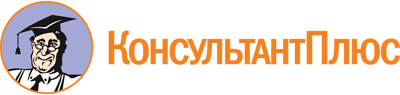 Приказ МФ и НП Новосибирской области от 19.10.2017 N 57-НПА
(ред. от 02.05.2023)
"Об утверждении типовой формы соглашения о предоставлении из областного бюджета Новосибирской области субсидий некоммерческим организациям, не являющимся государственными (муниципальными) учреждениями"Документ предоставлен КонсультантПлюс

www.consultant.ru

Дата сохранения: 23.06.2023
 Список изменяющих документов(в ред. приказов МФ и НП Новосибирской областиот 26.02.2020 N 15-НПА, от 27.04.2020 N 36-НПА, от 24.02.2021 N 10-НПА,от 31.03.2021 N 25-НПА, от 28.06.2022 N 28-НПА, от 22.07.2022 N 34-НПА,от 26.12.2022 N 68-НПА, от 02.05.2023 N 25-НПА)Список изменяющих документов(в ред. приказов МФ и НП Новосибирской областиот 26.02.2020 N 15-НПА, от 27.04.2020 N 36-НПА, от 24.02.2021 N 10-НПА,от 31.03.2021 N 25-НПА, от 28.06.2022 N 28-НПА, от 22.07.2022 N 34-НПА,от 26.12.2022 N 68-НПА, от 02.05.2023 N 25-НПА)Главный распорядитель бюджетных средствГлавный распорядитель бюджетных средствПолучатель субсидииПолучатель субсидииАдрес: _____________________________Адрес: _____________________________Адрес: _____________________________Адрес: _____________________________ОГРН: _____________________________ОГРН: _____________________________ОГРН: _____________________________ОГРН: _____________________________ОКТМО: ___________________________ОКТМО: ___________________________ОКТМО:___________________________ОКТМО:___________________________ИНН/КПП: _________________________ИНН/КПП: _________________________ИНН/КПП: _________________________ИНН/КПП: _________________________Платежные реквизиты:Наименование учреждения Банка России, БИК: _________________________________________________________________Расчетный счет _____________________Платежные реквизиты:Наименование учреждения Банка России, БИК: _________________________________________________________________Расчетный счет _____________________Платежные реквизиты:Наименование учреждения Банка России, БИК: _________________________________________________________________Расчетный счет _____________________Платежные реквизиты:Наименование учреждения Банка России, БИК: _________________________________________________________________Расчетный счет _____________________Управление Федерального казначейства по Новосибирской областиЛицевой счет _______________________Управление Федерального казначейства по Новосибирской областиЛицевой счет _______________________Управление Федерального казначейства по Новосибирской областиЛицевой счет ____________________ <5>Управление Федерального казначейства по Новосибирской областиЛицевой счет ____________________ <5>___________________________________(должность)___________________________________(должность)___________________________________(должность)___________________________________(должность)____________/(подпись)______________________(расшифровка подписи)____________/(подпись)______________________(расшифровка подписи)М.П.М.П.Список изменяющих документов(в ред. приказа МФ и НП Новосибирской областиот 24.02.2021 N 10-НПА)Уникальный номер реестровой записиПоказатель, характеризующий содержание общественно полезной услугиПоказатель, характеризующий содержание общественно полезной услугиПоказатель, характеризующий содержание общественно полезной услугиПоказатель, характеризующий условия (формы) оказания общественно полезной услугиПоказатель, характеризующий условия (формы) оказания общественно полезной услугиПоказатель качества общественно полезной услугиПоказатель качества общественно полезной услугиПоказатель качества общественно полезной услугиЗначение показателя качества общественно полезной услугиЗначение показателя качества общественно полезной услугиЗначение показателя качества общественно полезной услугиУникальный номер реестровой записи_____________(наименование показателя)_____________(наименование показателя)_____________(наименование показателя)_____________(наименование показателя)_____________(наименование показателя)наименование показателяединица измеренияединица измерения20___ год (очередной финансовый год)20___ год (1-й год планового периода)20___ год (2-й год планового периода)Уникальный номер реестровой записи_____________(наименование показателя)_____________(наименование показателя)_____________(наименование показателя)_____________(наименование показателя)_____________(наименование показателя)наименование показателянаименованиекод по ОКЕИ20___ год (очередной финансовый год)20___ год (1-й год планового периода)20___ год (2-й год планового периода)123456789101112Уникальный номер реестровой записиПоказатель, характеризующий содержание общественно полезной услугиПоказатель, характеризующий содержание общественно полезной услугиПоказатель, характеризующий содержание общественно полезной услугиПоказатель, характеризующий условия (формы) оказания общественно полезной услугиПоказатель, характеризующий условия (формы) оказания общественно полезной услугиПоказатель объема общественно полезной услугиПоказатель объема общественно полезной услугиПоказатель объема общественно полезной услугиЗначение показателя объема общественно полезной услугиЗначение показателя объема общественно полезной услугиЗначение показателя объема общественно полезной услугиСреднегодовой размер платы (цена, тариф)Среднегодовой размер платы (цена, тариф)Среднегодовой размер платы (цена, тариф)Уникальный номер реестровой записи_____________(наименование показателя)_____________(наименование показателя)_____________(наименование показателя)_____________(наименование показателя)_____________(наименование показателя)наименование показателяединица измеренияединица измерения20__ год (очередной финансовый год)20__ год (1-й год планового периода)20__ год (2-й год планового периода)20__ год (очередной финансовый год)20__ год (1-й год планового периода)20__ год (2-й год планового периода)Уникальный номер реестровой записи_____________(наименование показателя)_____________(наименование показателя)_____________(наименование показателя)_____________(наименование показателя)_____________(наименование показателя)наименование показателянаименованиекод по ОКЕИ20__ год (очередной финансовый год)20__ год (1-й год планового периода)20__ год (2-й год планового периода)20__ год (очередной финансовый год)20__ год (1-й год планового периода)20__ год (2-й год планового периода)123456789101112131415N п/пСпособы и формы информированияСостав размещаемой информацииСроки информирования1234Список изменяющих документов(введено приказом МФ и НП Новосибирской областиот 26.02.2020 N 15-НПА;в ред. приказа МФ и НП Новосибирской областиот 24.02.2021 N 10-НПА)Наименование показателяКод <1> строкиКод направления расходования Субсидии <2>Всего <3>1234Остаток Субсидии на начало года, всего:100xв том числе:потребность в котором подтверждена110xподлежащий возврату в областной бюджет120Поступило средств, всего:200xв том числе:из областного бюджета210xвозврат дебиторской задолженности прошлых лет220xиз них:возврат дебиторской задолженности прошлых лет, решение об использовании которой принято221из них:средства, полученные при возврате займов222возврат дебиторской задолженности прошлых лет, решение об использовании которой не принято223проценты за пользование займами230иные доходы в форме штрафов и пеней, источником финансового обеспечения которых являлись средства Субсидии240Выплаты по расходам, всего:300в том числе:выплаты персоналу, всего:3100100из них:закупка работ и услуг, всего:3200200из них:закупка непроизведенных активов, нематериальных активов, материальных запасов и основных средств, всего3300300из них:перечисление средств в качестве взноса в уставный (складочный) капитал, вкладов в имущество другой организации (если положениями нормативных правовых актов, регулирующих порядок предоставления целевых средств, предусмотрена возможность их перечисления указанной организации), всего:3400420из них:перечисление средств в целях их размещения на депозиты, в иные финансовые инструменты (если законодательством предусмотрена возможность такого размещения целевых средств), всего:3600620из них:перечисление средств в целях предоставления грантовперечисление средств в целях предоставления займов (микрозаймов)уплата налогов, сборов и иных платежей в бюджеты бюджетной системы Российской Федерации, всего:3700810из них:Иные выплаты, всего:3800820из них:Возвращено в областной бюджет, всего:400xв том числе:израсходованных не по целевому назначению410xв результате применения штрафных санкций420xв сумме остатка субсидии на начало года, потребность в которой не подтверждена430в сумме возврата дебиторской задолженности прошлых лет, решение об использовании которой не принято440Остаток субсидии на конец отчетного периода, всего:500xв том числе:требуется в направлении на те же цели510xподлежит возврату в областной бюджет520xСписок изменяющих документов(в ред. приказа МФ и НП Новосибирской областиот 26.02.2020 N 15-НПА)Наименование направления расходов <3>Код строкиКод по бюджетной классификации областного бюджетаКод по бюджетной классификации областного бюджетаКод по бюджетной классификации областного бюджетаКод по бюджетной классификации областного бюджетаКод по бюджетной классификации областного бюджетаСроки перечисления СубсидииСроки перечисления СубсидииСумма <4>Наименование направления расходов <3>Код строкиглавыраздела, подразделацелевой статьицелевой статьивида расходовне ранее (дд.мм.гггг.)не позднее (дд.мм.гггг.)Сумма <4>Наименование направления расходов <3>Код строкиглавыраздела, подразделапрограммной (непрограммной) статьинаправления расходоввида расходовне ранее (дд.мм.гггг.)не позднее (дд.мм.гггг.)Сумма <4>12345678910Итого по коду БК:Итого по коду БК:Итого по коду БК:Итого по коду БК:Всего:Всего:Всего:Всего:Всего:Всего:Всего:Всего:Всего:Список изменяющих документов(в ред. приказов МФ и НП Новосибирской областиот 26.02.2020 N 15-НПА, от 27.04.2020 N 36-НПА)Направление расходов <3>Направление расходов <3>Результат предоставления Субсидии <4>Единица измеренияЕдиница измеренияКод строкиПлановые значения результатов предоставления Субсидии по годам (срокам) реализации Соглашения <5>Плановые значения результатов предоставления Субсидии по годам (срокам) реализации Соглашения <5>Плановые значения результатов предоставления Субсидии по годам (срокам) реализации Соглашения <5>Плановые значения результатов предоставления Субсидии по годам (срокам) реализации Соглашения <5>Плановые значения результатов предоставления Субсидии по годам (срокам) реализации Соглашения <5>Плановые значения результатов предоставления Субсидии по годам (срокам) реализации Соглашения <5>Плановые значения результатов предоставления Субсидии по годам (срокам) реализации Соглашения <5>Плановые значения результатов предоставления Субсидии по годам (срокам) реализации Соглашения <5>Направление расходов <3>Направление расходов <3>Результат предоставления Субсидии <4>Единица измеренияЕдиница измеренияКод строкина __.__.20__на __.__.20__на __.__.20__на __.__.20__на __.__.20__на __.__.20__на __.__.20__на __.__.20__наименованиекод по БКРезультат предоставления Субсидии <4>наименованиекод по ОКЕИКод строкис даты заключения Соглашенияиз них с начала текущего финансового годас даты заключения Соглашенияиз них с начала текущего финансового годас даты заключения Соглашенияиз них с начала текущего финансового годас даты заключения Соглашенияиз них с начала текущего финансового года12345678910111213140100в том числе:0200в том числе:Список изменяющих документов(введено приказом МФ и НП Новосибирской областиот 26.12.2022 N 68-НПА)Результат предоставления Субсидии, контрольные точкиЕдиница измерения <4>Единица измерения <4>Плановое значение <4>Плановый срок достижения (дд.мм.гггг.) <5>наименование <3>наименованиекод по ОКЕИПлановое значение <4>Плановый срок достижения (дд.мм.гггг.) <5>12345Результат предоставления Субсидии 1:контрольная точка 1.1:xxxxРезультат предоставления Субсидии 1:Результат предоставления Субсидии 2:контрольная точка 2.1:xxxxРезультат предоставления Субсидии 2:Список изменяющих документов(в ред. приказов МФ и НП Новосибирской областиот 26.02.2020 N 15-НПА, от 27.04.2020 N 36-НПА)Направление расходов <3>Направление расходов <3>Результат предоставления Субсидии <3>Единица измерения <3>Единица измерения <3>Код строкиПлановые значения <4>Плановые значения <4>Размер Субсидии, предусмотренный Соглашением <5>Фактически достигнутые значенияФактически достигнутые значенияФактически достигнутые значенияФактически достигнутые значенияФактически достигнутые значенияФактически достигнутые значенияОбъем обязательств, принятых в целях достижения результатов предоставления СубсидииОбъем обязательств, принятых в целях достижения результатов предоставления СубсидииНеиспользованный объем финансового обеспечения (гр. 9 - гр. 16) <10>Направление расходов <3>Направление расходов <3>Результат предоставления Субсидии <3>Единица измерения <3>Единица измерения <3>Код строкиПлановые значения <4>Плановые значения <4>Размер Субсидии, предусмотренный Соглашением <5>на отчетную дату <6>на отчетную дату <6>отклонение от планового значенияотклонение от планового значенияпричина отклонения <7>причина отклонения <7>Объем обязательств, принятых в целях достижения результатов предоставления СубсидииОбъем обязательств, принятых в целях достижения результатов предоставления СубсидииНеиспользованный объем финансового обеспечения (гр. 9 - гр. 16) <10>наименованиекод по БКРезультат предоставления Субсидии <3>наименованиекод по ОКЕИКод строкис даты заключения Соглашенияиз них с начала текущего финансового годаРазмер Субсидии, предусмотренный Соглашением <5>с даты заключения Соглашенияиз них с начала текущего финансового годав абсолютных величинах (гр. 7 - гр. 10)в процентах (гр. 12 / гр. 7 x 100%)коднаименованиеобязательств <8>денежных обязательств <9>Неиспользованный объем финансового обеспечения (гр. 9 - гр. 16) <10>1234567891011121314151617180100в том числе:0200в том числе:Всего:Всего:Всего:Всего:Всего:Всего:Всего:Всего:Всего:Всего:Всего:Всего:Всего:Всего:Руководитель(уполномоченное лицо)(должность)(подпись)(расшифровка подписи)(расшифровка подписи)(расшифровка подписи)Исполнитель(должность)(фамилия, инициалы)(фамилия, инициалы)(фамилия, инициалы)(телефон)"____" _____________ 20___ г."____" _____________ 20___ г."____" _____________ 20___ г."____" _____________ 20___ г."____" _____________ 20___ г."____" _____________ 20___ г."____" _____________ 20___ г."____" _____________ 20___ г."____" _____________ 20___ г.Наименование показателяКод по бюджетной классификации федерального бюджетаКОСГУСумма, руб.Сумма, руб.Наименование показателяКод по бюджетной классификации федерального бюджетаКОСГУс начала заключения Соглашенияиз них с начала текущего финансового года12345Объем Субсидии, направленной на достижение результатов <12>Объем Субсидии, направленной на достижение результатов <12>Объем Субсидии, потребность в которой не подтверждена <13>Объем Субсидии, потребность в которой не подтверждена <13>Объем Субсидии, подлежащей возврату в бюджет <14>Сумма штрафных санкций (пени), подлежащих перечислению в бюджет <15>Руководитель(уполномоченное лицо)(ГРБС)(должность)(должность)(должность)(подпись)(расшифровка подписи)(расшифровка подписи)(расшифровка подписи)Исполнитель(должность)(должность)(должность)(фамилия, инициалы)(фамилия, инициалы)(фамилия, инициалы)(фамилия, инициалы)(фамилия, инициалы)(телефон)"____" _____________ 20___ г."____" _____________ 20___ г."____" _____________ 20___ г."____" _____________ 20___ г."____" _____________ 20___ г."____" _____________ 20___ г."____" _____________ 20___ г."____" _____________ 20___ г."____" _____________ 20___ г."____" _____________ 20___ г."____" _____________ 20___ г."____" _____________ 20___ г."____" _____________ 20___ г.Список изменяющих документов(введено приказом МФ и НП Новосибирской областиот 26.12.2022 N 68-НПА)Результат предоставления Субсидии, контрольные точки <4>Единица измерения <4>Единица измерения <4>ЗначениеЗначениеЗначениеСрок достижения (дд.мм.гггг.) <5>Срок достижения (дд.мм.гггг.) <5>Статус <10>Причина отклонения <11>наименованиенаименованиекод по ОКЕИПлановое <5>Фактическое <6>Прогнозное <7>Плановый <8>Фактический (прогнозный) <9>Статус <10>Причина отклонения <11>12345678910Результат предоставления Субсидии 1: <12>контрольные точки отчетного периода <13>в том числе:контрольные точки планового периода <14>в том числе:Результат предоставления Субсидии 2: <12>контрольные точки отчетного периода <13>в том числе:контрольные точки планового периода <14>в том числе:Руководитель (уполномоченное лицо) Получателя(должность)(подпись)(расшифровка подписи)Исполнитель(должность)(фамилия, инициалы)(телефон)"___" _______ 20__ г.Список изменяющих документов(в ред. приказа МФ и НП Новосибирской областиот 24.02.2021 N 10-НПА)Наименование показателяКод строки <1>Код направления расходования Субсидии <2>СуммаСуммаНаименование показателяКод строки <1>Код направления расходования Субсидии <2>Отчетный периодНарастающим итогом с начала года12345Остаток субсидии на начало года, всего:100xв том числе:потребность в котором подтверждена110xподлежащий возврату в областной бюджет120Поступило средств, всего:200xв том числе:из областного бюджета210xдебиторской задолженности прошлых лет220xВыплаты по расходам, всего:300в том числе:Выплаты персоналу, всего:3100100из них:Закупка работ и услуг, всего:3200200из них:Закупка непроизведенных активов, нематериальных активов, материальных запасов и основных средств, всего:3300300из них:Перечисление средств в качестве взноса в уставный (складочный) капитал, вкладов в имущество другой организации (если положениями нормативных правовых актов, регулирующих порядок предоставления целевых средств, предусмотрена возможность их перечисления указанной организации), всего:3400420из них:Выбытие со счетов:3500610из них:Перечисление средств в целях их размещения на депозиты, в иные финансовые инструменты (если предусмотрена возможность такого размещения целевых средств), всего:3600620из них:Уплата налогов, сборов и иных платежей в бюджеты бюджетной системы Российской Федерации, всего:3700810из них:Иные выплаты, всего:3800820из них:Выплаты по окончательным расчетам, всего:390из них:Возвращено в областной бюджет, всего:400xв том числе:израсходованных не по целевому назначению410xв результате применения штрафных санкций420xОстаток Субсидии на конец отчетного периода, всего:500xв том числе:требуется в направлении на те же цели510xподлежит возврату520xРуководитель (уполномоченное лицо) Получателя субсидииРуководитель (уполномоченное лицо) Получателя субсидииРуководитель (уполномоченное лицо) Получателя субсидии_________________________________________________________________(должность)(подпись)(расшифровка подписи)"___" __________ 20___ г.Список изменяющих документов(в ред. приказа МФ и НП Новосибирской областиот 24.02.2021 N 10-НПА)N п/пНаименование показателяНаименование проекта (мероприятия, услуг)Единица измерения по ОКЕИЕдиница измерения по ОКЕИПлановое значение показателя результативности (иного показателя)Достигнутое значение показателя результативности (иного показателя)Объем Субсидии (тыс. руб.)Объем Субсидии (тыс. руб.)Корректирующие коэффициенты <1>Корректирующие коэффициенты <1>Размер штрафных санкций (тыс. руб.), рассчитанный по приведенной формулеN п/пНаименование показателяНаименование проекта (мероприятия, услуг)НаименованиеКодПлановое значение показателя результативности (иного показателя)Достигнутое значение показателя результативности (иного показателя)Объем Субсидии (тыс. руб.)Объем Субсидии (тыс. руб.)Корректирующие коэффициенты <1>Корректирующие коэффициенты <1>Размер штрафных санкций (тыс. руб.), рассчитанный по приведенной формулеN п/пНаименование показателяНаименование проекта (мероприятия, услуг)НаименованиеКодПлановое значение показателя результативности (иного показателя)Достигнутое значение показателя результативности (иного показателя)ВсегоИзрасходовано ПолучателемK1K2Размер штрафных санкций (тыс. руб.), рассчитанный по приведенной формуле1234567891011121...Итого:---------ИсполнительИсполнительПотребитель (законный представитель Потребителя)Потребитель (законный представитель Потребителя)НаименованиеПолучателя ____________________________________НаименованиеПолучателя ____________________________________Фамилия, имя, отчество (при наличии) Потребителя (законного представителя Потребителя) ____________________________________Фамилия, имя, отчество (при наличии) Потребителя (законного представителя Потребителя) ____________________________________ОГРН, ОКТМО ____________________________________ОГРН, ОКТМО ____________________________________Данные документа, удостоверяющего личность Потребителя (законного представителя Потребителя)____________________________________________________________________________________________________________Данные документа, удостоверяющего личность Потребителя (законного представителя Потребителя)____________________________________________________________________________________________________________ИНН/КПП <11>____________________________________ИНН/КПП <11>____________________________________Данные документа, удостоверяющего личность Потребителя (законного представителя Потребителя)____________________________________________________________________________________________________________Данные документа, удостоверяющего личность Потребителя (законного представителя Потребителя)____________________________________________________________________________________________________________Место нахождения:____________________________________Место нахождения:____________________________________Место жительства <12>:____________________________________Место жительства <12>:____________________________________Платежные реквизиты:Платежные реквизиты:Платежные реквизиты (при наличии):Платежные реквизиты (при наличии):Наименование учреждения Банка России,Наименование учреждения Банка России,Наименование учреждения Банка России,Наименование учреждения Банка России,БИКБИКБИКБИКРасчетный счет________________________________________________________________________Расчетный счет________________________________________________________________________Расчетный (корреспондентский) счет________________________________________________________________________Расчетный (корреспондентский) счет________________________________________________________________________________________/(подпись)_________________(Ф.И.О.)________________/ (подпись)_________________(Ф.И.О.)Список изменяющих документов(введено приказом МФ и НП Новосибирской областиот 26.02.2020 N 15-НПА;в ред. приказа МФ и НП Новосибирской областиот 31.03.2021 N 25-НПА)Дополнительное соглашение N ______к соглашению о предоставлении субсидии из областного бюджетаНовосибирской области на возмещение недополученных доходов,финансовое обеспечение (возмещение затрат), в томчисле оказания общественно полезных услугот "____" _____________ 20___ годаДополнительное соглашение N ______к соглашению о предоставлении субсидии из областного бюджетаНовосибирской области на возмещение недополученных доходов,финансовое обеспечение (возмещение затрат), в томчисле оказания общественно полезных услугот "____" _____________ 20___ годаДополнительное соглашение N ______к соглашению о предоставлении субсидии из областного бюджетаНовосибирской области на возмещение недополученных доходов,финансовое обеспечение (возмещение затрат), в томчисле оказания общественно полезных услугот "____" _____________ 20___ года___________________________(место заключения дополнительного соглашения)"____" _____________ 20___ годаГлавный распорядительбюджетных средствПолучатель субсидииАдрес: ___________________________Адрес: ___________________________ОГРН: ___________________________ОГРН: ___________________________ИНН/КПП: _______________________ИНН/КПП: _______________________Платежные реквизиты:Наименование учреждения Банка России, БИК: _____________________Расчетный счетНаименование территориального органа Федерального казначейства, в котором открыт лицевой счет_____________________________Лицевой счет __________________Платежные реквизиты:Наименование учреждения Банка России, БИК: _____________________Расчетный счет__________________________________________________________________________________________________________________________________(должность)_______________________________(должность)_________ / ____________________(подпись) (расшифровка подписи)_________ / _____________________(подпись) (расшифровка подписи)Главный распорядительбюджетных средствПолучатель субсидии__________________________________________________________________________________________(должность)______________________________(должность)________ / ____________________(подпись) (расшифровка подписи)________ / ____________________(подпись) (расшифровка подписи)Список изменяющих документов(введено приказом МФ и НП Новосибирской областиот 26.02.2020 N 15-НПА)Дополнительное соглашение N ______о расторжении соглашения о предоставлении субсидиииз областного бюджета Новосибирской области на возмещениенедополученных доходов, финансовое обеспечение (возмещениезатрат), в том числе оказания общественно полезных услугот "____" _____________ 20___ годаДополнительное соглашение N ______о расторжении соглашения о предоставлении субсидиииз областного бюджета Новосибирской области на возмещениенедополученных доходов, финансовое обеспечение (возмещениезатрат), в том числе оказания общественно полезных услугот "____" _____________ 20___ годаДополнительное соглашение N ______о расторжении соглашения о предоставлении субсидиииз областного бюджета Новосибирской области на возмещениенедополученных доходов, финансовое обеспечение (возмещениезатрат), в том числе оказания общественно полезных услугот "____" _____________ 20___ года___________________________(место заключения дополнительного соглашения)"____" _____________ 20___ годаГлавный распорядительбюджетных средствПолучатель субсидииАдрес: ___________________________Адрес: ___________________________ОГРН: ___________________________ОГРН: ___________________________ИНН/КПП: _______________________ИНН/КПП: _______________________Платежные реквизиты:Наименование учреждения Банка России, БИК: _____________________Расчетный счетНаименование территориального органа Федерального казначейства, в котором открыт лицевой счет_________________________________Лицевой счет _____________________Платежные реквизиты:Наименование учреждения Банка России, БИК: _____________________Расчетный счет_________________________________________________________________________________________________________________________________(должность)______________________________(должность)__________ / _____________________(подпись) (расшифровка подписи)_________ / ____________________(подпись) (расшифровка подписи)